Достижения 5к класса за 2022-2023 учебный год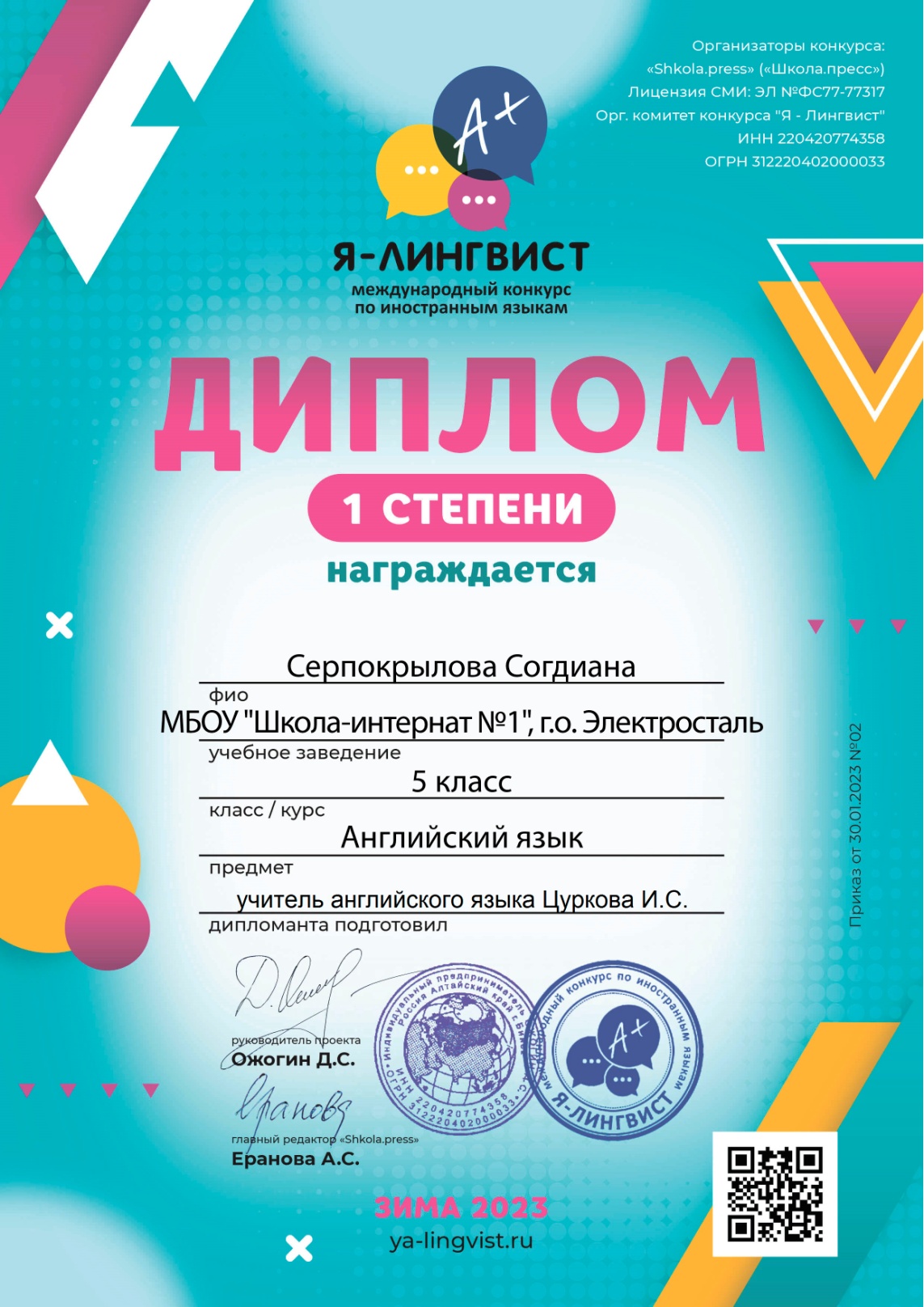 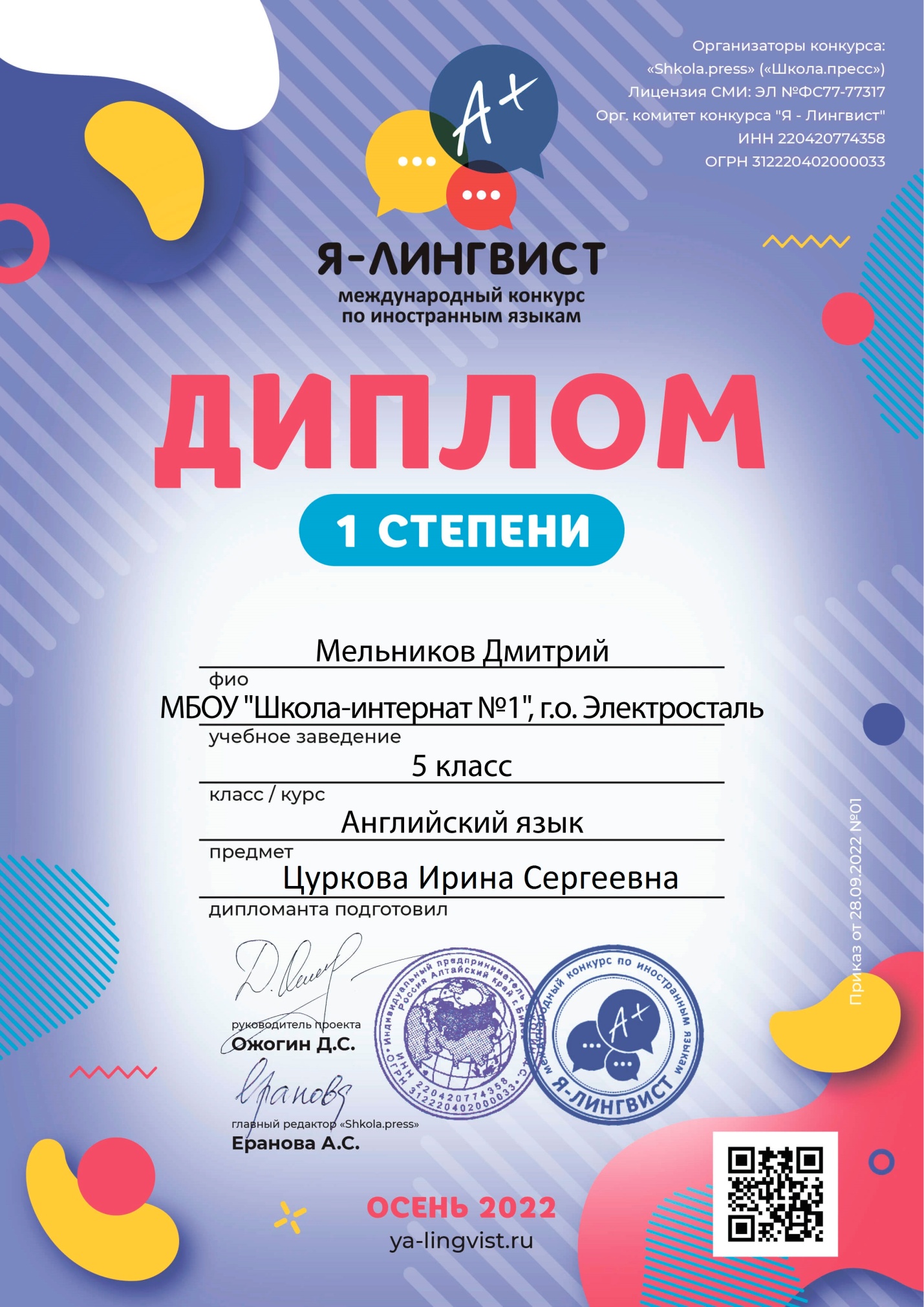 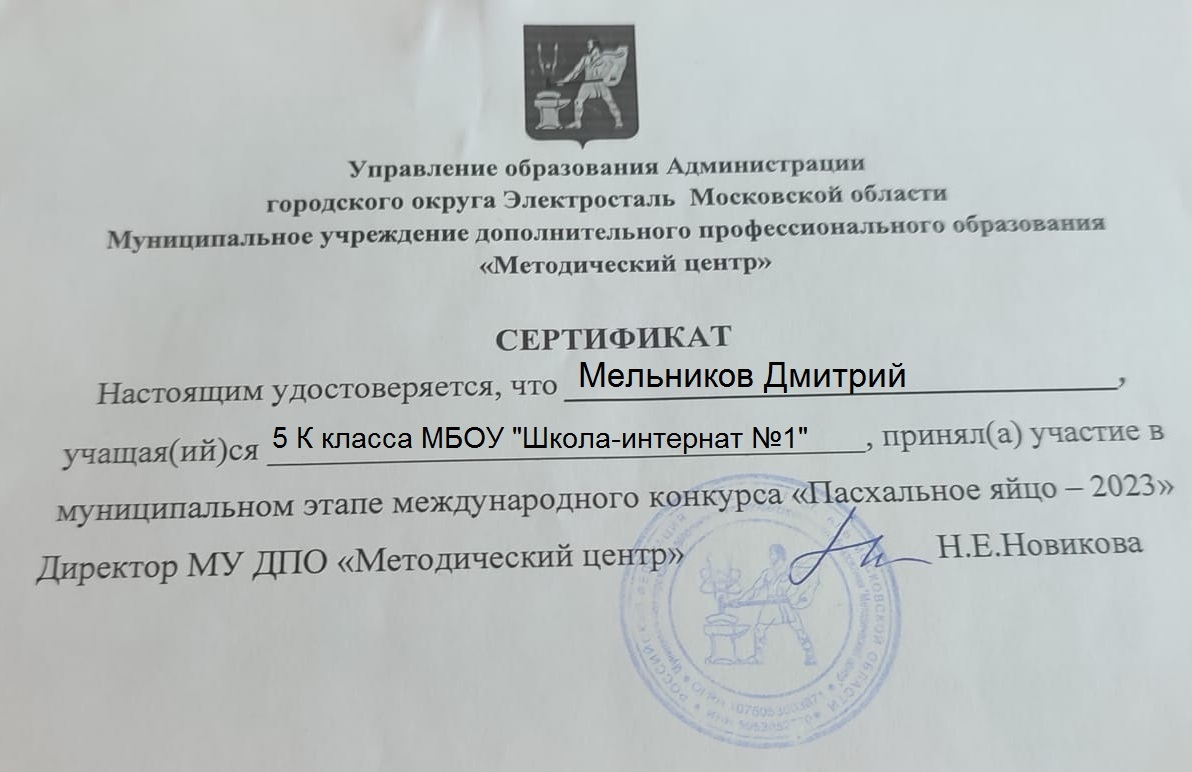 